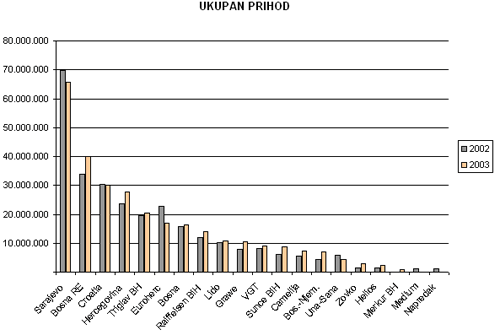 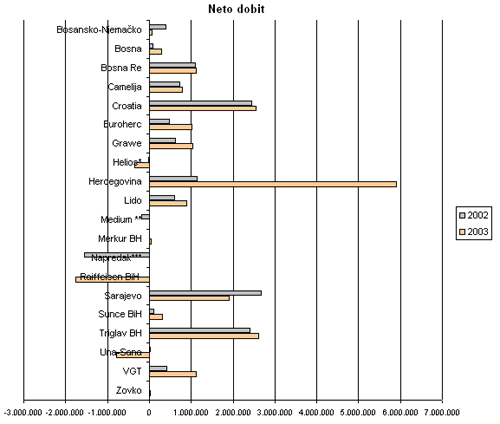 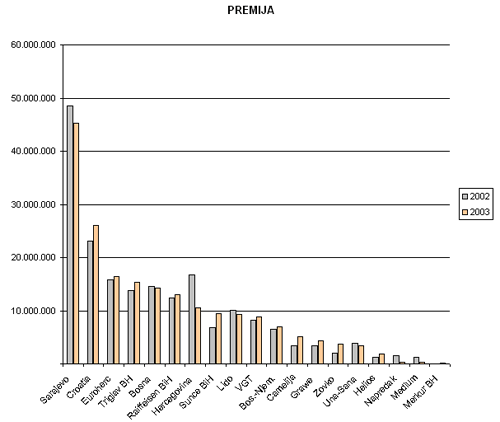 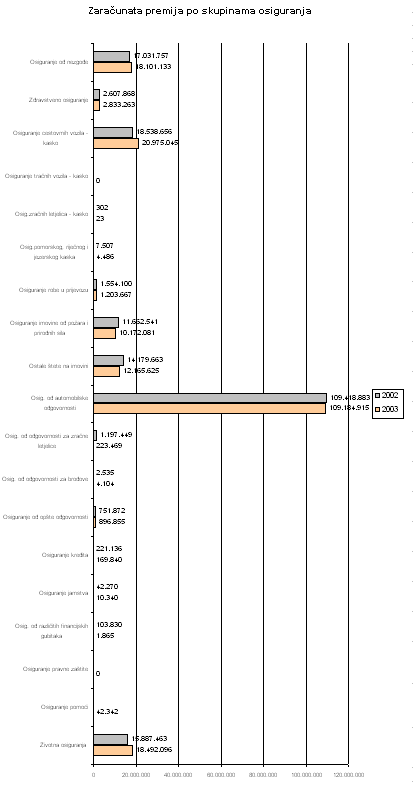 PREGLED ZARAČUNATE BRUTO PREMIJE PO SKUPINAMA OSIGURANJA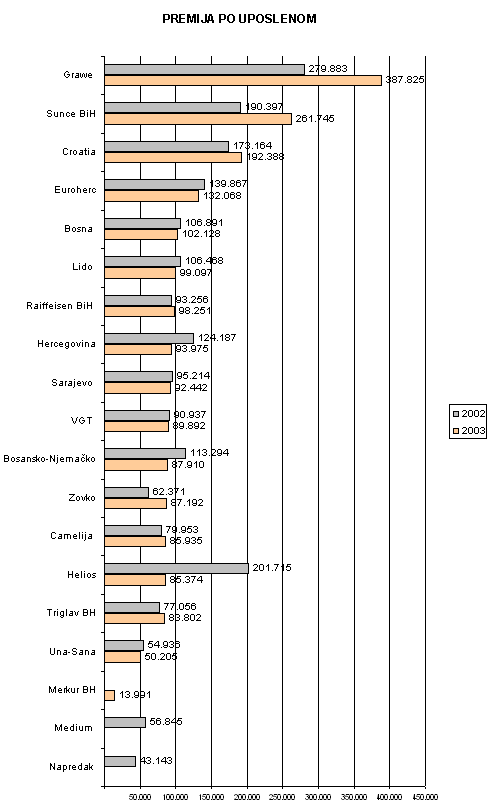 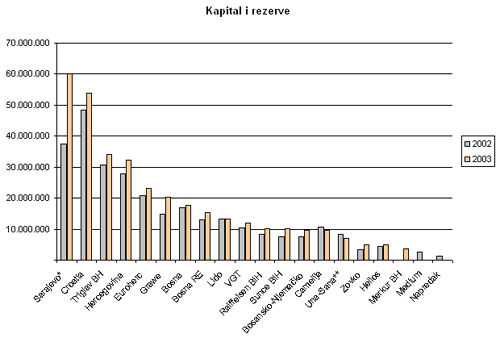 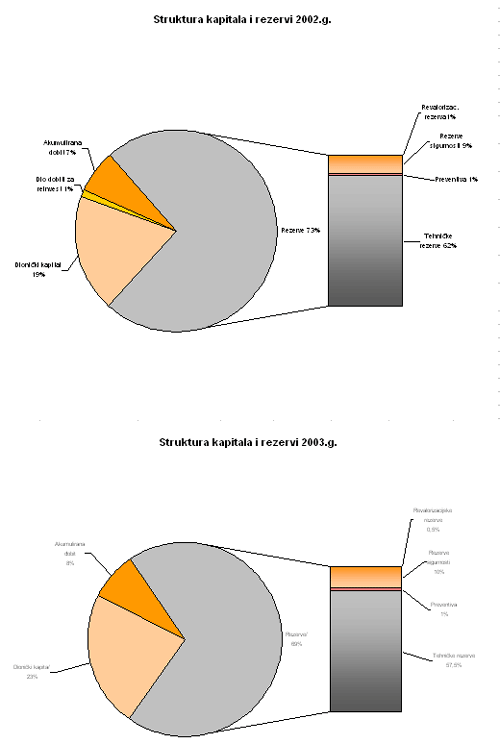 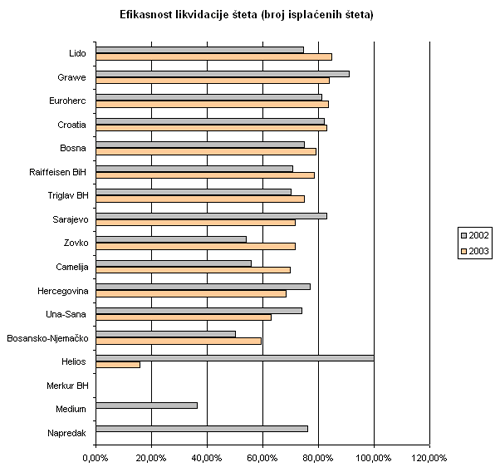 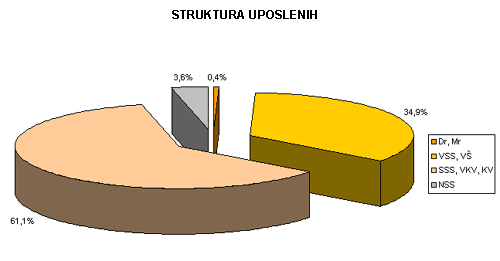 POKAZATELJI USPJEŠNOSTI POSLOVANJAaziv društvaUkupan prihod%Ukupan prihod%2003/2002 Sarajevo69.665.83724,7565.726.45622,2694,35 Bosna RE33.999.39812,0840.073.93313,57117,87 Croatia30.293.91710,7629.968.55510,1598,93 Hercegovina23.602.2598,3927.864.1019,44118,06 Triglav BH19.639.4306,9820.574.1916,97104,76 Euroherc22.709.8628,0717.014.9535,7674,92 Bosna15.877.9455,6416.335.9645,53102,88 Raiffeisen BiH11.973.9144,2513.955.4154,73116,55 Lido10.261.7833,6510.672.1083,61104,00 Grawe7.914.2792,8110.568.1053,58133,53 VGT8.089.7512,878.987.0613,04111,09 Sunce BiH6.081.0682,168.887.4053,01146,15 Camelija5.618.7112,007.247.4672,45128,99 Bosansko-Njemačko4.462.7771,596.938.0842,35155,47 Una-Sana5.870.1862,094.290.6771,4573,09 Zovko1.336.5850,472.840.3100,96212,51 Helios1.495.8680,532.454.3730,83164,08 Merkur BH0,00885.7210,30 Medium1.259.9440,45 Napredak1.292.8900,46 UKUPNO281.446.404100,00295.284.879100,00104,92PREGLED PRIHODA, RASHODA I DOBITI PREMA BILANSIMA USPJEHA ZA 2003.PREGLED PRIHODA, RASHODA I DOBITI PREMA BILANSIMA USPJEHA ZA 2003.PREGLED PRIHODA, RASHODA I DOBITI PREMA BILANSIMA USPJEHA ZA 2003.PREGLED PRIHODA, RASHODA I DOBITI PREMA BILANSIMA USPJEHA ZA 2003.PREGLED PRIHODA, RASHODA I DOBITI PREMA BILANSIMA USPJEHA ZA 2003.PREGLED PRIHODA, RASHODA I DOBITI PREMA BILANSIMA USPJEHA ZA 2003.PREGLED PRIHODA, RASHODA I DOBITI PREMA BILANSIMA USPJEHA ZA 2003.A-Bruto rezultat aktivnosti osiguranjaB-Bruto rezultat ulagačkih aktivnostiNaziv DruštvaPrihod od osiguranjaRashodi od osiguranjaDobit od osiguranjaPrihod od ulaganjaRashod od ulaganjaDobit od ulaganjaBruto dobit A + BTroškovi administracijeOstali i vanredni prihodiOstali i vanredni rashodiDobitBosansko-Njemačko6.920.0183.431.8193.488.19918.0669.7448.3223.496.5213.145.0560264.48686.979Bosna15.168.6309.795.9665.372.664195.629354.749-159.1205.213.5445.818.296971.70527.817339.136Bosna Re39.166.57935.523.9953.642.584632.704181.876450.8284.093.4122.641.406274.650322.6791.403.977Camelija6.062.4653.611.8562.450.609223.185223.1852.673.7942.350.242961.817251.8891.033.480Croatia26.386.82218.886.0057.500.8171.667.01922.2761.644.7439.145.5608.069.0571.914.714438.9472.552.270Euroherc16.131.7708.444.4257.687.345859.732548.967310.7657.998.1106.729.95623.451192.8171.098.788Grawe9.514.0345.353.9954.160.039901.657901.6575.061.6964.079.811152.41430.4761.103.823Helios2.225.6271.708.217517.410224.453175.61348.840566.250901.9014.29313.983-345.341Hercegovina17.198.22511.827.3445.370.8818.173.320780.9057.392.41512.763.2966.723.8612.492.5562.620.8275.911.164Lido10.584.3524.388.2876.196.06568.866234.577-165.7116.030.3544.747.15518.890301.4601.000.629Merkur BH47.05359.689-12.63638.38338.38325.747783.956800.2854.83637.240Raiffeisen BiH13.434.6109.277.0494.157.561185.58933.544152.0454.309.6065.916.324335.216487.495-1.758.997Sarajevo58.019.32540.167.68017.851.6451.910.694487.3641.423.33019.274.97522.187.5645.796.437825.8112.058.037Sunce BiH8.594.5484.988.3743.606.174276.285276.2853.882.4593.453.00416.5727.680438.347Triglav BH18.625.07711.692.3036.932.7741.755.508242.2041.513.3048.446.0785.997.771193.60625.6332.616.280Una-Sana4.060.7122.352.1691.708.543123.303294.128-170.8251.537.7181.867.355106.662565.618-788.593VGT8.739.0645.006.1423.732.922139.56611.825127.7413.860.6632.619.428108.431129.3171.220.349Zovko2.731.5671.246.2741.485.29378.80078.8001.564.0931.528.68529.94338.14427.207U k u p n o:263.610.478177.761.58985.848.88917.472.7593.377.77214.094.98799.943.87689.560.82814.201.6426.549.91518.034.775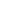 Struktura bruto dobiti85,90%14,10%100,00%
Neto dobitNeto dobitIndex Naziv društva200220032003/2002 Bosansko-Njemačko394.50860.88515,43 Bosna81.919296.284361,68 Bosna Re1.091.0501.124.133103,03 Camelija731.398783.498107,12 Croatia2.443.6652.552.270104,44 Euroherc486.9691.019.211209,30 Grawe615.2851.033.454167,96 Helios-23.675-345.341 Hercegovina1.150.9495.911.164513,59 Lido594.887899.254151,16 Medium-191.877 Merkur BH37.240 Napredak-1.558.527 Raiffeisen BiH9.941-1.758.997 Sarajevo2.671.1801.903.09471,25 Sunce BiH110.983306.843276,48 Triglav BiH2.410.1822.616.280108,55 Una-Sana29.747-788.593 VGT415.9611.126.356270,78 Zovko10.40119.045183,11 UKUPNO11.474.94616.796.080146,37
2002
200220032003Index Naziv društvaPremija%RangPremija%Rang2003/2002Sarajevo48.464.16825,08145.204.10923,24193,27Croatia23.030.87611,92225.972.38013,352112,77Euroherc15.804.9298,18416.508.4778,493104,45Triglav BH13.870.1577,18615.419.5317,935111,17Bosna14.644.1027,58514.259.0587,33497,37Raiffeisen BiH12.403.0146,42713.067.3616,726105,36Hercegovina16.765.5998,68310.487.4755,39862,55Sunce BiH6.854.2943,55109.422.8244,859137,47Lido10.007.9845,1889.315.0754,79793,08VGT8.184.3004,2498.809.3774,5312107,64Bosansko-Njemačko6.457.7523,34116.964.5373,5811107,85Camelija3.437.9961,78135.070.1742,6110147,47Grawe3.358.6001,74144.266.0782,1914127,02Zovko1.995.8621,03153.662.0451,8813183,48Una-Sana3.900.4622,02123.413.9071,761887,53Helios1.210.2920,63181.878.2200,9716155,19Napredak1.510.0190,7816346.9800,181722,98Medium1.307.4260,6817315.6080,161524,14Merkur BH97.9330,05 UKUPNO193.207.832100,00194.481.149100,00100,66UčešćeUčešćeIndexŠifraSkupina osiguranja2002%2003%2003/200201Osiguranje od nezgode17.031.7578,8218.101.1339,31106,2802Zdravstveno osiguranje2.607.8681,352.833.2631,46108,6403Osiguranje cestovmih vozila - kasko18.538.6569,6020.975.04510,79113,1404Osiguranje tračnih vozila - kasko00,0000,0005Osiguranje zračnih letjelica - kasko3020,00230,007,6206Osiguranje pomorskog, riječnog i
jezerskog kaska7.5070,004.4860,0059,7607Osiguranje robe u prijevozu1.554.1000,801.203.6670,6277,4508Osiguranje imovine od požara i prirodnih sila11.662.5416,0410.172.0815,2387,2209Ostale štete na imovini14.179.6637,3412.165.6256,2685,8010Osiguranje od automobilske odgovornosti109.418.88356,63109.184.91556,1499,7911Osiguranje od odgovornosti za zračne letjelice1.197.4490,62223.4690,1118,6612Osiguranje od odgovornosti za brodove2.5350,004.1040,00161,8913Osiguranje od opće odgovornosti751.8720,39896.8550,46119,2814Osiguranje kredita221.1360,11169.8400,0976,8015Osiguranje jamstva42.2700,0210.3400,0124,4616Osiguranje od različitih finansijskih gubitaka103.8300,021.8650,001,8017Osiguranje pravne zaštite00,0000,0018Osiguranje pomoći00,0042.3420,02Ukupno neživotna osiguranja
(skupine osiguranja 1 - 18)177.320.36991,78175.989.05390,4999,2519Životna osiguranja
(osiguranje života i rentna osiguranja)15.887.4638,2218.492.0969,51116,39 Sveukupno
(skupine osiguranja 1 - 19)193.207.832100,00194.481.149100,00100,66* Državni kapital u iznosu od 20.896.618 nije prikazan jer je u procesu privatizacije 
** Državni kapital u iznosu od 1.015.397 nije prikazan jer je u procesu privatizacije PREGLED KAPITALA I REZERVI * Državni kapital u iznosu od 20.896.618 nije prikazan jer je u procesu privatizacije 
** Državni kapital u iznosu od 1.015.397 nije prikazan jer je u procesu privatizacijeUDIO REOSIGURANJA U LIKVIDIRANIM I REZERVIRANIM ŠTETAMA20022002200220022003200320032003 Naziv društvaPrijavljene šteteIsplać. i otklo. štete%RangPrijavljene šteteIsplać. i otklo. štete%RangSunce BiH89078087,6431.3741.22288,941VGT2.5031.80872,23122.6622.31787,042Lido2.8872.15774,71103.2332.74184,783Grawe15914591,19234428984,014Euroherc4.7893.89081,2364.9914.16683,475Croatia6.8375.62282,2356.7305.58082,916Bosna4.1003.07775,0594.0333.19279,157Raiffeisen BiH1.4921.05470,64133.2972.58478,378Triglav BH5.3783.77870,25145.4914.11474,929Sarajevo16.79313.95983,12416.17611.61271,7910Zovko27614953,991649235371,7511Camelija1.58388555,91151.6631.16269,8712Hercegovina2.7602.12276,8872.6561.81768,4113Una-Sana1.6141.19373,92111.15572762,9414Bosansko-Njemačko1.21860950,00171.8771.11459,3515Helios5353100,0013315215,7116Merkur BH000,0017Napredak42432376,1880Medium1736336,4218 UKUPNO53.92941.66777,2656.50543.04276,17Naziv društvaDr, MrVSS, VŠSSS,VKV.KVNSSUkupno Bosansko-Njemačko13745386 Bosna1291107147 Bosna Re13922 Camelija1949270 Croatia7167138 Euroherc36734113 Grawe4711 Helios191222 Hercegovina49574110 Lido3569104 Medium Merkur BH527 Napredak Raiffeisen BiH49721122 Sarajevo31503036489 Sunce BiH221941 Triglav BH1691176193 Una-Sana1848268 VGT12872101Zovko1426242 UKUPNO86621.164691.903
BPM-Bruto profitna marža pokazuje koliki dio bruto dobiti od aktivnosti osiguranja daje 100 jedinica prihoda od aktivnosti osiguranja 
KVF-Koeficijent vlastitog finansiranja pokazuje u kojoj je mjeri imovina financirana iz vlastitih sredstava. 
Prema optimalnim odnosima pozicija bilanse, imovina bi iz vlastitih izvora trebala biti finansirana u 50% iznosu. 
KOL-Koeficijent opšte likvidnosti koji dopušta vjerovanje da će svim tekućim obavezama biti udovoljeno na vrijeme iznosi 2,00. PREGLED POLICIRANE PREMIJE OSTVARENE U 2002. I U PRVIM POLUGODIŠTIMA 2002. i 2003.* Merkur BH osiguranje počelo sa radom 25.04.2003.godine i u periodu I-VI/2003. godini nije zaključilo nijednu policu
** Medium osiguranje oduzeto odobrenje za rad 30.05.2003. godine
*** Napredak osiguranje oduzeto odobrenje za rad 25.04.2003.godinePREGLED POLICIRANE PREMIJE PO SKUPINAMA OSIGURANJA